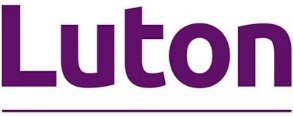 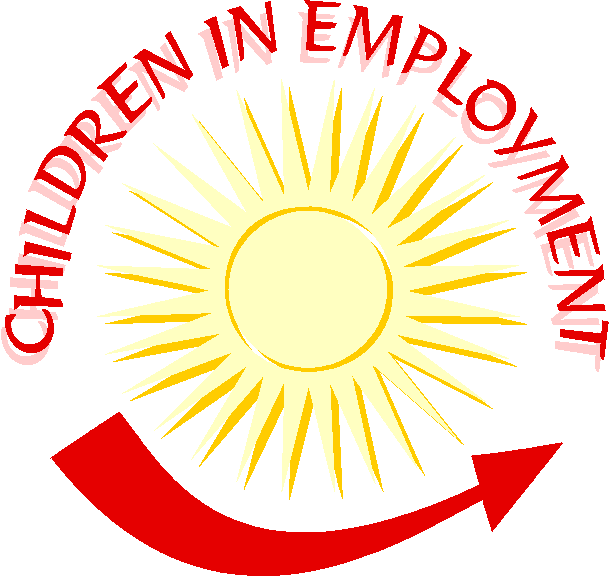 Work permit application formAuthor: Education Welfare ServiceContact: education.welfare@luton.gov.ukVersion: 1.0 (published)Last updated: 8 October 2020Part 1: For completion by the employerEmployer’s full name: Address (including postcode): Nature of employer’s business:Nature of intended employment: Start date: Hours of intended employment (see byelaws)Term timeMonday From (morning): To (morning): From (afternoon): To (afternoon): Tuesday From (morning): To (morning): From (afternoon): To (afternoon):  Wednesday From (morning): To (morning): From (afternoon): To (afternoon): Thursday From (morning): To (morning): From (afternoon): To (afternoon): Friday From (morning): To (morning): From (afternoon): To (afternoon): Saturday From (morning): To (morning): From (afternoon): To (afternoon): Sunday From (morning): To (morning): From (afternoon): To (afternoon): School holidaysMonday From (morning): To (morning): From (afternoon): To (afternoon): Tuesday From (morning): To (morning): From (afternoon): To (afternoon):  Wednesday From (morning): To (morning): From (afternoon): To (afternoon): Thursday From (morning): To (morning): From (afternoon): To (afternoon): Friday From (morning): To (morning): From (afternoon): To (afternoon): Saturday From (morning): To (morning): From (afternoon): To (afternoon): Sunday From (morning): To (morning): From (afternoon): To (afternoon): You are required by law, under the Health and Safety (Young Persons) Regulations 1997 to complete a risk assessment on the employment that you are offering. In the assessment you must consider the possible hazards to the new employee. When the risk assessment is completed you must forward a copy of the assessment to the prospective employee with an additional copy to his/her parent or guardian. For assistance regarding the risk assessment, please see the attached Byelaws.Please tick this box to confirm that a risk assessment has been completed and given to the prospective employee and his/her parent  I confirm that I have read the byelaws attached to this application form.Signed: Designation: Date: When completed the employer should return this form to the parent/guardian with the risk assessment.Part 2: For completion by the parentFirst names: Surname: Date of birth: Gender: Address:Postcode: Telephone: School: If your child has a work permit for another employment either:return the work permit stating the employment has ceasedinform the Education Welfare Service that employment is continuing, they will be issued with an additional permit so long as their total working hours do not exceed the legal requirementHas your child had a work permit before? Have you seen a copy of the risk assessment provided by the employer? Is there any reason why you think your child maybe unfit to work? If so, please stateI confirm that I have read the byelaws attached to this application form.Signed: Name: Date: When completed the form should be returned to:Education Welfare ServiceThe Leagrave CentreStrangers WayLuton  LU4 9ND